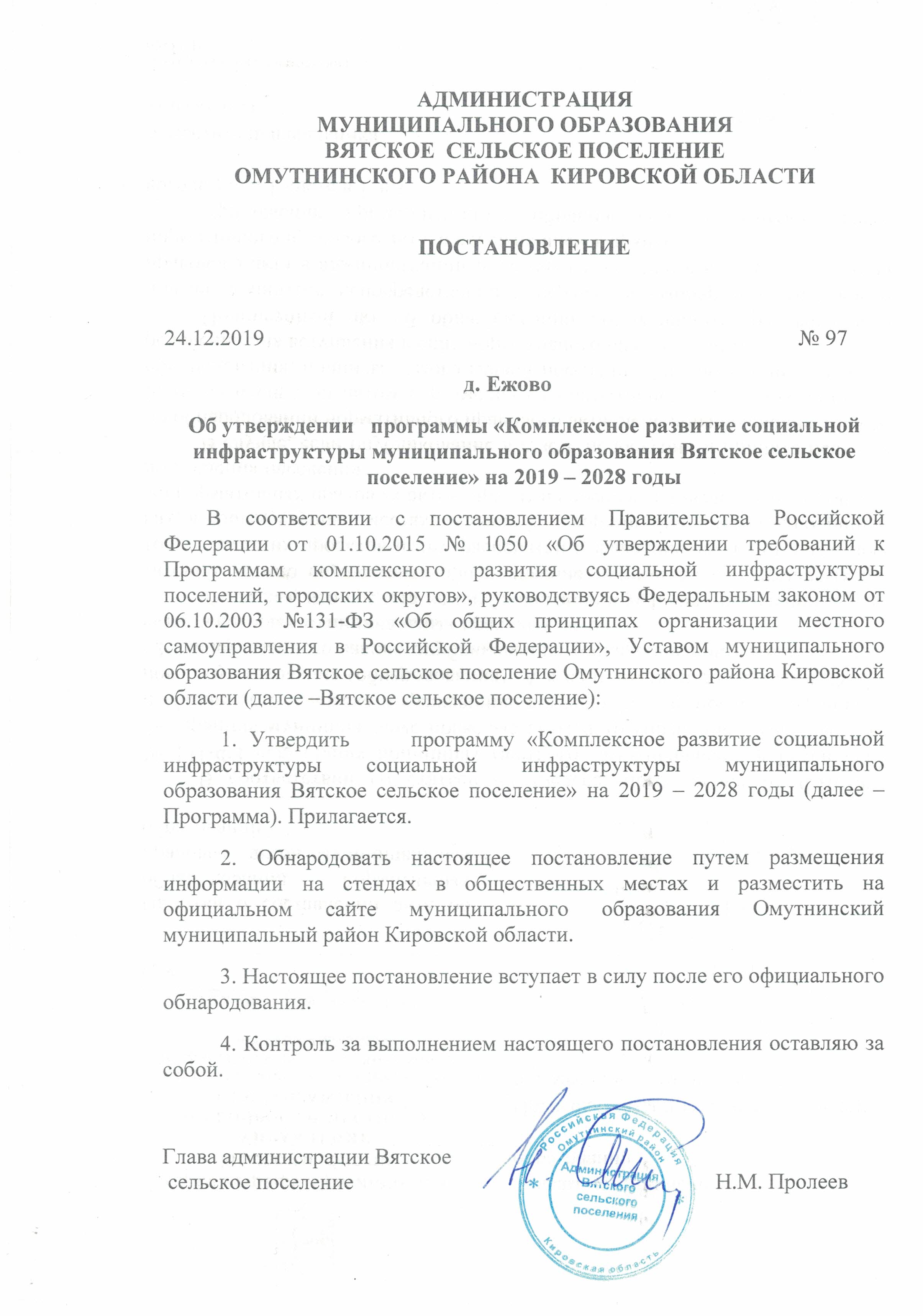 АДМИНИСТРАЦИЯ  МУНИЦИПАЛЬНОГО ОБРАЗОВАНИЯ ВЯТСКОЕ  СЕЛЬСКОЕ ПОСЕЛЕНИЕОМУТНИНСКОГО РАЙОНА  КИРОВСКОЙ ОБЛАСТИПОСТАНОВЛЕНИЕ  24.12.2019                                                                                                № 97                                                      д. Ежово      Об утверждении   программы «Комплексное развитие социальной инфраструктуры муниципального образования Вятское сельское поселение» на 2019 – 2028 годыВ соответствии с постановлением Правительства Российской Федерации от 01.10.2015 № 1050 «Об утверждении требований к Программам комплексного развития социальной инфраструктуры поселений, городских округов», руководствуясь Федеральным законом от 06.10.2003 №131-ФЗ «Об общих принципах организации местного самоуправления в Российской Федерации», Уставом муниципального образования Вятское сельское поселение Омутнинского района Кировской области (далее –Вятское сельское поселение):1. Утвердить     программу «Комплексное развитие социальной инфраструктуры социальной инфраструктуры муниципального образования Вятское сельское поселение» на 2019 – 2028 годы (далее – Программа). Прилагается.2. Обнародовать настоящее постановление путем размещения информации на стендах в общественных местах и разместить на официальном сайте муниципального образования Омутнинский муниципальный район Кировской области.3. Настоящее постановление вступает в силу после его официального обнародования.4. Контроль за выполнением настоящего постановления оставляю за собой.Глава администрации Вятское сельское поселение                                                                 Н.М. ПролеевУтвержденапостановлением администрации муниципального образованияВятское сельское поселениеОмутнинского районаКировской областиот 24.12.2019 г   № 97Программакомплексного развитиясоциальной инфраструктурыВятское сельского  поселенияна 2019 – 2028 годы1. Паспорт программы комплексного развития социальной инфраструктуры Вятского сельского поселения на 2019 – 2028 годы2.Характеристика существующего состояния социальной инфраструктуры2.1.Описание социально-экономического состояния поселенияОбщая площадь Вятского сельского поселения составляет 504,6 кв.км. Численность населения по данным на 01.01.2017 – 618 человек.В состав поселения входят 15 населённых пунктов.Демографическая ситуацияОбщая численность населения поселения на 01.01.2019 составила 579 человек. Детей до 6 лет включительно – 34 человека, от 7 до 15 лет включительно – 52 человека, от 16 до 17 лет включительно – 12 человек.Численность населения трудоспособного возраста составляет 295 человек  (51% от общей численности населения), старше трудоспособного возраста – 162 человека (28% от общей численности населения), из них работающие лица пенсионного возраста – 13 человек (2% от общей численности населения), неработающие лица пенсионного возраста 149 человек (26 % от общей численности населения).Данные о среднегодовом приросте населения и тенденции его измененияДемографическая ситуация в поселении с 2018 года началась ухудшаться, число умерших превышает число родившихся. Баланс населения также ухудшается, из-за превышения числа убывших с территории, над числом прибывшим на территорию. Средняя продолжительность жизни в поселении составляет 61 год у мужчин и 70 лет у женщин.Короткая продолжительность жизни, невысокая рождаемость, объясняется следующими факторами: многократным повышением стоимости самообеспечения (питание, лечение, лекарства, одежда). С развалом экономики в период перестройки, произошел развал социальной инфраструктуры на селе, обанкротилась ранее крупные лесопромышленные  предприятия, появилась безработица, резко снизились доходы населения. Деструктивные изменения в системе медицинского обслуживания также оказывают влияние на рост смертности от сердечно-сосудистых заболеваний, онкологии. В школах нет достаточного количества специалистов – учителей. Рождаемость с 2012 года увеличивается за счет государственных выплат за рождение второго и последующих детей.На показатели рождаемости влияют следующие факторы:материальное благополучие;государственные выплаты за рождение второго ребенка;наличие собственного жилья;уверенность в будущем подрастающего поколения.Миграционная ситуация в городе характеризуется оттоком населения с территории. По итогам 2018 года, миграционная убыль составила -8 человек.  Происходят изменения в половозрастной структуре населения, уменьшается трудоспособное население. Таким образом, при общем снижении трудоспособного населения увеличивается количество людей пенсионного возраста, молодежь уезжает в другие регионы. ИнвестицииОбщий объем инвестиций в основной капитал за счет всех источников финансирования (без субъектов малого предпринимательства) на территории муниципального образования Вятское сельское  поселение за январь-декабрь 2018 года составил 500 тыс. рублей, что на 14,29 % больше соответствующего периода 2017 года (35 тыс. рублей). 	Финансы	Бюджет муниципального образования Вятское поселение формируется большей частью за счет межбюджетных трансфертов (дотаций, субвенций, иных межбюджетных трансфертов) из бюджета Омутнинского района, а также областного бюджета.Бюджет муниципального образования Вятское сельское  поселение за 2018 год по доходам составил 3392,1 тыс. рублей, что на 4,5% выше, чем в 2017 году (3244,4 тыс. рублей).Всего поступило налоговых и неналоговых доходов за 2018 год 673,2 тыс. рублей, что на 10,7% выше, чем в 2017 году (608,0 тыс. рублей). Так, удельный вес налоговых и неналоговых доходов в общем объеме доходов бюджета в 2018 году составил 19,8 %, удельный вес безвозмездных поступлений от других бюджетов составил 80,2 %. Бюджет муниципального образования Вятское сельское  поселение в 2018 году по расходам исполнен в сумме 3674,5 тыс.  рублей или на 97,1 % от запланированных расходов, в 2017 году - в сумме 3061,3 тыс.  рублей или на 89,3 % от запланированных расходов.Социальная сфераВ 2018 году среднесписочная численность занятых в экономике составила 295 человек. Среднемесячная номинальная начисленная заработная плата в целом за январь-декабрь 2018 года составила 12500 рублей, что на 700 руб. больше по сравнению с аналогичным периодом предыдущего года. По состоянию на 01 января 2019 года, численность безработных граждан, официально зарегистрированных в государственных учреждениях службы занятости населения, составила 7 человек, численность незанятых граждан составила 29 человек. Средний размер назначенных пенсий за январь-декабрь 2018 года составил 10000 рублей/месяц, что на 4 % больше по сравнению с аналогичным периодом предыдущего года (9600 рублей/месяц). Среднедушевые денежные доходы населения за январь-декабрь 2018 года составили 11200 рублей/месяц.2.2. Сведения о градостроительной деятельности на территории поселенияГрадостроительная деятельность в муниципальном образовании Вятское сельское поселение отсутствует.В 2017 году введен жилой дом площадью 34 м².ОбразованиеНа территории поселения находится 1 школа - детский сад. Численность учащихся составляет 22 человек и 15 детей, посещающих детский сад. Общая численность детей дошкольного возраста составляет 15 человека.Из приведенной таблицы виден ежегодный спад учащихся в поселении. Данный показатель уменьшился из-за реорганизации образовательной организации из средней в основную.Педагогический состав. В школах трудится 12 педагогических работника. Средний возраст педагогических работников более 52 года.ЗдравоохранениеНа территории поселения находится 2 фельдшерско-акушерских пункта. Жителям оказывается первая медицинская помощь.Специфика потери здоровья сельскими жителями определяется, прежде всего, условиями жизни и труда. Сельские жители практически лишены элементарных коммунальных удобств, труд чаще носит физический характер.Причина высокой заболеваемости населения кроется в т.ч. и в особенностях проживания на селе:низкий уровень жизни,отсутствие средств на приобретение лекарств,низкая социальная культура,малая плотность населения,высокая степень алкоголизации населения.Многие больные обращаются за медицинской помощью лишь в случаях крайней необходимости, при значительной запущенности заболевания и утяжелении самочувствия.Физическая культура и массовый спортВ Вятском сельском поселении ведется спортивная работа:Имеются площадки, где проводятся игры и соревнования по волейболу, баскетболу, футболу, военно-спортивные соревнования и т.д.В зимний период молодежь поселения катается на лыжах.Поселение достойно представляет многие виды спорта на районных и областных соревнованиях, сельских спартакиадах.Проблемы в области развития физкультуры и спорта: необходима модернизация объектов физической культуры и спорта. КультураПредоставление услуг населению в области культуры в поселении осуществляют:Вятский Дом культуры;Вятская сельская библиотекаЗиминский Дом культуры;Зиминская сельская библиотекаВ культурно - досуговом учреждении в поселении созданы самодеятельные творческие коллективы для всех возрастных категорий населения разных жанров: хореографические, вокальные, театральные, декоративно-прикладного творчества и др. Работают разнообразные клубы по интересам, в том числе спортивные.Ведется большая работа по организации досуга детей, подростков и молодежи, социально-незащищенных слоев населения. Для этого проводятся разнообразные мероприятия: познавательные и интерактивные программы, фестивали и конкурсы, спартакиады, День молодежи, Дни поселения и др.Перед культурно - досуговым учреждением стоит задача вовлечения наибольшего количества посетителей в социально-культурную деятельность через внедрение инновационных форм организации досуга населения.Проведение этих мероприятий позволит увеличить обеспеченность населения культурно - досуговыми учреждениями и качеством услуг.Библиотека в поселении оказывают библиотечные услуги разным категориям населения. В библиотеке работают клубы по интересам разной направленности: краеведческие, экологические, развивающие, творческие и др.В библиотеке ведется большая работа по привлечению к чтению детей, подростков и молодежи. Проводятся мероприятия для людей с ограниченными возможностями здоровья и других маломобильных групп.Задача библиотеки – увеличить процент охвата населения услугами. Для этого необходимо вводить новые формы библиотечной работы, отвечающие запросам и потребностям населения.Проведение этих мероприятий позволить увеличить количество пользователей библиотеки, повысить качество библиотечного обслуживания.Таблица 2.4.1. Уровень обеспеченности социальными объектами и доступности социальных объектовИсходя из данных таблицы 2.4.1 существует недостаточность обеспечения населения Вятского сельского поселения следующими объектами социального назначения: спортивными залами общего пользования и бассейнами.2.2. Прогнозируемый спрос на услуги социальной инфраструктуры образования, здравоохранения, физической культуры и массового спорта и культуры2.2.1. Прогноз изменения численности населения поселенияПредлагается следующее проектное решение по демографической ситуации поселения: численность населения на расчетный период составит 570 человек.Прогноз изменения численности населения поселения на период до 2029 года построен на основе фактических данных о численности населения муниципального образования Вятское сельское  поселение Омутнинского района Кировской области, а также на основе сведений о распределении населения по полу и возрасту. Прогноз изменения численности населения поселения представлен в таблице.В период реализации Программы прогнозируется тенденция небольшого снижения численности населения, обусловленная сокращением численности сельского населения вследствие естественной депопуляции;в структуре населения падает доля трудоспособного населения и, соответственно, растет доля не работающих (пенсионеры).Таблица. Прогноз изменения численности населения Вятского сельского поселения 2.3. Объемы прогнозируемого выбытия из эксплуатации объектов социальной инфраструктурыВыбытие из эксплуатации существующих объектов социальной инфраструктуры в поселении не планируется.2.4. Прогнозируемый спрос на услуги социальной инфраструктуры исходя из прогноза численности населения, объемов планируемого жилищного фонда и прогнозируемого выбытия из эксплуатации объектов социальной инфраструктуры.Прогнозируемый спрос на услуги социальной инфраструктуры обусловлен в большей степени существующим уровнем обеспеченности населения объектами социальной инфраструктуры: данные о существующих объектах социальной инфраструктуры свидетельствуют о недостаточном уровне обеспеченности объектами в области здравоохранения.2.5. Оценка нормативно-правовой базы, необходимой для функционирования и развития социальной инфраструктуры поселенияВ соответствии с Требованиями №1050 основой разработки программ социальной инфраструктуры являются государственные и муниципальные программы, стратегии социально-экономического развития поселения, планы мероприятий по реализации стратегии социально-экономического развития, планы и программы комплексного социально-экономического развития муниципального образования, документы о развитии комплексном освоении территорий.Программа комплексного развития социальной инфраструктуры муниципального образования разрабатывалась на основе:генерального плана Вятского сельского поселения Омутнинского района Кировской области;Также при разработке Программы учтены местные нормативы градостроительного проектирования муниципального образования Вятское сельское поселение Омутнинского района Кировской области.Федеральным Законом от 28.06.2014 №172-ФЗ «О стратегическом планировании в Российской Федерации» (далее – Федеральный Закон 172 ФЗ) регламентированы правовые основы стратегического планирования муниципальных образований.К полномочиям органов местного самоуправления в сфере стратегического планирования относятся:определение долгосрочных целей и задач муниципального управления и социально-экономического развития муниципальных образований, согласованных с приоритетами и целями социально-экономического развития Российской Федерации и субъектов Российской Федерации;разработка, рассмотрение, утверждение (одобрение) и реализация документов стратегического планирования по вопросам, отнесенным к полномочиям органов местного самоуправления;мониторинг и контроль реализации документов стратегического планирования, утвержденных (одобренных) органами местного самоуправления;иные полномочия в сфере стратегического планирования, определенные федеральными законами и муниципальными нормативными правовыми актами.К документам стратегического планирования, разрабатываемыми на уровне муниципального образования, относятся:1) стратегия социально-экономического развития муниципального образования;2) план мероприятий по реализации стратегии социально-экономического развития муниципального образования;3) прогноз социально-экономического развития муниципального образования на среднесрочный или долгосрочный период;4) бюджетный прогноз муниципального образования на долгосрочный период;5) муниципальная программа.При этом для сельских поселений подготовка программ комплексного социально-экономического развития является приоритетным инструментом обеспечения устойчивого развития.Таким образом, следует отметить, что существующей нормативно-правовой базы достаточно для функционирования и развития социальной инфраструктуры муниципального образования Вятское сельское  поселение Омутнинского района Кировской области. 3. Перечни мероприятий (инвестиционных проектов) по проектированию, строительству и реконструкции объектов социальной инфраструктуры поселенияИсходя из существующего уровня обеспеченности населения услугами социальной инфраструктуры, а также потребности населения в таких услугах на перспективу сформирован перечень мероприятий (инвестиционных проектов) по проектированию, строительству, реконструкции объектов социальной инфраструктуры.Перечень мероприятий (инвестиционных проектов) по проектированию, строительству, реконструкции объектов социальной инфраструктуры представлен в таблице 3.1.Таблица 3.1. Перечень мероприятий (инвестиционных проектов) по проектированию, строительству, реконструкции объектов социальной инфраструктуры¹КР - капитальный ремонт²СМР – строительно-монтажные работы³ПИР – проектно-изыскательские работы        4. Оценка объемов и источников финансирования мероприятий (инвестиционных проектов) по проектированию, строительству и реконструкции объектов социальной инфраструктуры поселенияОбщий объем финансирования Программы составляет _______ тыс. рублей, в том числе:средства бюджета Кировской области ________ тыс. рублей;средства бюджета Омутнинского района _______ тыс. рублей;средства бюджета муниципального образования Вятское сельское поселение Омутнинского района Кировской области _____тыс. рублейОценка объемов и источников финансирования мероприятий (инвестиционных проектов) по проектированию, строительству, реконструкции объектов социальной инфраструктуры представлена в таблице 4.1Таблица 4.1. Оценка объемов и источников финансирования мероприятий (инвестиционных проектов) по проектированию, строительству, реконструкции объектов социальной инфраструктуры поселения5. Целевые индикаторы программыЦелевые индикаторы Программы, включающие технико-экономические, финансовые и социально-экономические показатели развития социальной инфраструктуры Вятского сельского поселения, установлены по мероприятиям (инвестиционным проектам) I группы (реконструкция существующих объектов социальной инфраструктуры).Расчет целевых индикаторов произведен в соответствии со следующими документами:приказ Министерства экономического развития Российской Федерации от 30.11.2009 № 492 «Об утверждении методических рекомендаций по разработке прогноза социально-экономического развития Российской Федерации на очередной финансовый год и плановый период»;местные нормативы градостроительного проектирования муниципального образования Вятское сельское поселение Омутнинского района Кировской области, утвержденные решением Вятской сельской  Думы от 27.06.2016 № 19.Расчет целевых индикаторов представлен в таблице 5.1.Таблица 5.1. Целевые индикаторы Программы.Таблицу необходимо заполнить по каждому объекту раздела II указанным в разделе 3 настоящей программы6. Оценка эффективности мероприятий, включенных в программуОценка эффективности мероприятий Программы включает оценку социально-экономической эффективности, а также оценку соответствия нормативам градостроительного проектирования, установленным местными нормативами градостроительного проектирования муниципального образования Вятское сельское  поселение Омутнинского района Кировской области.Оценка социально-экономической эффективности мероприятий выражается:в улучшении условий качества жизни населения муниципального образования;в повышении уровня комфорта жизни за счет обеспеченности граждан услугами здравоохранения, образования, культуры, физической культуры и спорта в необходимом объеме;в повышении доступности объектов социальной инфраструктуры для населения муниципального образования.Об эффективности мероприятий с точки зрения социально-экономического фактора свидетельствуют целевые индикаторы Программы, рассчитанные на основе Приказа Министерства экономического развития Российской Федерации от 30.11.2009 № 492 «Об утверждении методических рекомендаций по разработке прогноза социально-экономического развития Российской Федерации на очередной финансовый год и плановый период».Необходимо отметить, что уровень обеспеченности населения объектами социальной инфраструктуры (по количеству таких объектов) на расчетный срок Программы (2028 год) соответствует минимально допустимому уровню обеспеченности, что свидетельствует об эффективности реализации мероприятий.6.1. Предложения по совершенствованию нормативно-правового информационного обеспечения социально-экономического развития муниципального образования поселения.В соответствии с частью 2 статьи 39 Федерального закона 172-ФЗ по решению органов местного самоуправления могут разрабатываться, утверждаться (одобряться) и реализовываться в муниципальных районах и городских округах стратегия социально-экономического развития муниципального образования (далее – муниципальная стратегия) и план мероприятий по реализации муниципальной стратегии. Таким образом, федеральный закон 172-ФЗ наделяет муниципальные районы и городские округа (т.е. крупные муниципальные образования) правом подготовки указанных стратегических документов.Муниципальная стратегия носит комплексный характер и направлена на развитие различных подсистем муниципальной экономики и социальной сферы. Исходя из части 2статьи 39 Федерального закона 172-ФЗ, реализация муниципальной стратегии осуществляется путем разработки плана мероприятий по реализации муниципальной стратегии. Кроме того, частью 5 статьи 11 Федерального закона 172-ФЗ в перечне документов муниципального стратегического планирования предусмотрены муниципальные программы, которые также могут применяться в качестве механизма реализации муниципальной стратегии.По мнению Минэкономразвития России, при наличии в муниципальном районе, городском округе муниципальной стратегии, плана мероприятий по ее реализации имуниципальных программ, предусмотренных частью 5 статьи 11 Федерального закона172-ФЗ, программа комплексного социально-экономического развития будет иметь избыточный характер и во многом дублировать положения указанных документов стратегического планирования. Из части 2 статьи 39 Федерального закона № 172-ФЗ следует, что органы местного самоуправления муниципальных районов, городских округов вправе не принимать муниципальную стратегию и план мероприятий по ее реализации. В этом случае приоритетные направления, цели и задачи развития муниципальных районов, городских округов могут определяться в программах (планах) комплексного социально-экономического развития, предусмотренных пунктом 6 части 1 статьи 17 Федерального закона от 6 октября 2003 года № 131-ФЗ «Об общих принципах организации местного самоуправления в Российской Федерации» (далее – Федеральный закон № 131-ФЗ).С учетом того, что для сельских поселений подготовка программ социально-экономического развития является приоритетным инструментом обеспечения устойчивого развития, а также в связи с отсутствием в муниципальном образовании стратегии социально-экономического развития и плана мероприятий по реализации стратегии социально-экономического развития рекомендуется осуществить разработку программы социально-экономического развития муниципального образования.6.2.Предложения по совершенствованию нормативно-правового информационного обеспечения развития социальной инфраструктуры муниципального образованияВ соответствии с постановлением Правительства Российской Федерации от 01.10.2015 № 1050 «Об утверждении требований к Программам комплексного развития социальной инфраструктуры поселений, городских округов» Программы комплексного развития социальной инфраструктуры включают в себя мероприятия, направленные на развитие 4-х основных областей социальной инфраструктуры: здравоохранение, образование, культура, физическая культура и массовый спорт.Уровень обеспеченности населения услугами в данных областях оценивается путем сопоставления технико-экономических показателей существующих объектов социальной инфраструктуры с минимальным уровнем обеспеченности населения такими объектами, установленным Местными нормативами градостроительного проектирования муниципального образования.Региональными нормативами градостроительного проектирования Кировской области, утвержденными постановлением Правительства Кировской области от 30.12.2014 № 19/261, определен минимальный уровень обеспеченности населения социальными объектами регионального значения.В связи с тем, что нормативами градостроительного проектирования учтены все социальные объекты регионального и местного значения, нормативно-правовое информационное обеспечение развития социальной инфраструктуры муниципального образования Вятское сельское  поселение Омутнинского района Кировской области находится на достаточном уровне и не требует внесения изменений.АКТоб обнародовании нормативного правового актаДер. Ежово                                                                 24 декабря  2019 года     Глава Вятского  сельского поселения Омутнинского района Кировской области Пролеев Николай Михайлович, в присутствии депутата  Вятской       сельской Думы второго созыва  Вязовикова М.В., специалиста администрации Вятского сельского поселения Запольских Л.В.  подписали настоящий акт  о том, что постановление администрации муниципального образования Вятское сельское поселение Омутнинского района Кировской области от 24.12.2019 № 97  «Об утверждении   программы «Комплексное развитие социальной инфраструктуры муниципального образования Вятское сельское поселение» на 2019 – 2028 годы»,  вывешен для всеобщего ознакомления (обнародован) 24 декабря 2019 года на информационных стендах, утвержденных решением Вятской сельской Думы от  30.08.2013  № 14. Дер. Ежово, ул. Логовая, 18, администрация Вятского сельского поселения. Дер. Зимино, ул. Школьная, 16, здание школы.Глава Вятского сельского поселения                               Н.М. ПролеевДепутат Вятской  сельской Думы                                    М.В. ВязовиковаСпециалист администрации МО Вятское сельское поселение                                             Л.В. ЗапольскихНаименование программыПрограмма комплексного развития социальной инфраструктуры Вятского сельского поселения на 2019 – 2028 годыОснование для разработки программыГрадостроительный кодекс Российской Федерации; Федеральный закон от 06.10.2003 № 131-ФЗ «Об общих принципах организации местного самоуправления в Российской Федерации»;Постановление Правительства Российской Федерации от 01.10.2015 № 1050 «Об утверждении требований к программам комплексного развития социальной инфраструктуры поселений, городских округов»;Устав муниципального образования Вятское сельское поселение Омутнинского района Кировской области генеральный план муниципального образования Вятское сельское поселение Омутнинского района Кировской области, утвержденный решением Вятской сельской Думы № 12 от 22.07.2019 г.Наименование заказчика и разработчиков программы, их местонахождениеАдминистрация муниципального образования Вятское сельское поселение Омутнинского района Кировской области612740, Кировская область, Омутнинский район, д. Ежово, ул. Логовая, д. 18Цели и задачи программыЦели программы:обеспечение безопасности, качества и эффективности использования населением объектов социальной инфраструктуры поселения;обеспечение доступности объектов социальной инфраструктуры поселения для населения в соответствии с нормативами градостроительного проектирования;обеспечение сбалансированного развития социальной инфраструктуры поселения в соответствии с установленными потребностями в объектах социальной инфраструктуры;достижение расчетного уровня обеспеченности населения поселения услугами в области образования, здравоохранения, культуры, физической культуры и массового спорта;обеспечение эффективности функционирования действующей социальной инфраструктуры поселенияЗадачи программы:анализ социально-экономического развития поселения, наличия и уровня обеспеченности населения поселения услугами объектов социальной инфраструктуры;прогноз потребностей населения поселения в объектах социальной инфраструктуры до 2029 года;формирование перечня мероприятий (инвестиционных проектов) по проектированию, строительству, реконструкции объектов социальной инфраструктуры поселения, которые предусмотрены государственными и муниципальными программами, стратегией социально-экономического развития района и планом мероприятий по реализации стратегии социально-экономического развития района, планом и программой комплексного социально-экономического развития Омутнинского района Кировской области;оценка объемов и источников финансирования мероприятий по проектированию, строительству, реконструкции объектов социальной инфраструктуры поселения;оценка эффективности реализации мероприятий и соответствия нормативам градостроительного проектирования;предложения по совершенствованию нормативно-правового и информационного обеспечения развития социальной инфраструктуры поселения;предложения по повышению доступности среды для маломобильных групп населения поселенияЦелевые показатели (индикаторы) обеспеченности населения объектами социальной инфраструктуры1. Развитие социальной инфраструктуры, образования, здравоохранения, культуры, физкультуры и спорта: повышение роли физкультуры и спорта в деле профилактики правонарушений, преодоления распространения наркомании и алкоголизма.2. Сохранение объектов культуры и активизация культурной деятельности3. Создание условий для безопасного проживания населения на территории поселения.4. Содействие в привлечении молодых специалистов в поселение (врачей, учителей, работников культуры, муниципальных служащих).5. Содействие в обеспечении социальной поддержки слабозащищенным слоям населения.Укрупненное описание запланированных мероприятий (инвестиционных проектов) по проектированию, строительству, реконструкции объектов социальной инфраструктурыСоздание правовых, организационных условий для перехода к устойчивому социальному развитию поселения, эффективной реализации полномочий органов местного самоуправления;Развитие социальной инфраструктуры, образования, здравоохранения, культуры, физической культуры и спорта, повышение роли физкультуры и спорта в деле профилактики правонарушений, преодоления распространения наркомании и алкоголизма;Реконструкция объектов социальной инфраструктуры;Создание условий для безопасного проживания населения на территории поселения;Содействие в привлечении молодых специалистов в поселение (врачей, учителей, работников культуры, муниципальных служащих)Содействие в обеспечении социальной поддержки слабозащищенным слоям населенияСрок и этапы реализации программы2019 – 2028 годыОбъемы и источники финансирования программыИсточниками финансирования Программы будут являться:- средства федерального бюджета;- средства областного бюджета;- средства местного бюджета;- средства внебюджетных источников.Ожидаемые результаты реализации программыповышение комфортности и качества проживания населения;безопасность, качество и эффективность использования населением объектов социальной инфраструктуры поселения;территориальная доступность объектов социальной инфраструктуры поселения для населения;достижение расчетного уровня обеспеченности населения поселения услугами в области образования, здравоохранения, культуры, физической культуры и массового спорта;эффективность функционирования действующей социальной инфраструктуры№Наименование2016 год2017 год2018 год1Естественный прирост (убыль)+3+2-41.1Рождаемость, чел5531.2Смертность, чел.2372Общая численность населения6186135793Продолжительность жизни3.1мужчины6061623.2женщины707070№НаименованиеАдрес местонахожденияЭтажностьМощностьСостояние1Муниципальное казенное образовательное учреждение Общая общеобразовательная школа д. Ежово Кировской областиКировская область, Омутнинский район, д. Ежово, ул. Мира, 22162Удовлетворительное2016 год2017 год2018 годКол-во образовательных учреждений111Кол-во учащихся282522Кол-во детей дошкольного возраста151515Кол-во педагогических работников121212с высшим образованием111111со средне-специальным образованием111№НаименованиеАдрес местонахожденияЭтажностьСостояние3Фельдшерско-акушерский пункт Фельдшерско- акушерский пунктКировская область, Омутнинский район, д. Ежово, ул. Логовая, д. 3 Кировская область, Омутнинский район, д. Зимино, ул. Школьная, д. 2511Удовлетворительное Удовлетворительное2016 год2017 год2018 годЧисленность врачей с высшим образованием---Численность фельдшеров222Численность среднего медицинского персонала111Кол-во медицинских учреждений222№НаименованиеАдрес местонахожденияМощность (м2 площади пола)Состояние1Спортивный зал (МКОУ ООШ д. Ежово)Кировская область, Омутнинский район, д. Ежово, ул. Мира, 2360Удовлетворительное2Спортивный зал (МКОУ ООШ бывшее здание школы д. Зимино)Кировская область, Омутнинский район, д. Зимино, ул. Школьная, 25360Удовлетворительное№НаименованиеАдрес местонахожденияМощность СостояниеДома культурыместо12Вятский дом культурыЗиминский дом культурыКировская область, Омутнинский район, д. Ежово, ул. Логовая, д. 16Кировская область, Омутнинский район, д. Зимино, ул. Школьная, д. 2530050УдовлетворительноеУдовлетворительноеБиблиотекитыс. ед. хранения/читателей1Вятская сельская библиотекаЗиминскаяКировская область, Омутнинский район, д. Ежово, ул. Логовая, д.16Кировская область, Омутнинский район, д. Зимино, ул. Школьная, д. 255026/3083000/118УдовлетворительноеУдовлетворительно№Тип социального объектаАдрес местонахождения социального объектаМинимально допустимый уровень обеспеченности объектами в соответствии с РНГПМинимально допустимый уровень доступности объектов в соответствии с РНГПФактический уровень обеспеченности социальными объектамиФактический максимальный уровень доступности социальных объектовIВ сфере образования:1Муниципальное казенное общеобразовательное учреждение общая общеобразовательная школа д. Ежово Кировской областиКировская область, Омутнинский район, д Ежово, ул.Мира, д. 2IIВ сфере здравоохранения:12Фельдшерско-акушерский пункт Фельдшерско-акушерский пункт Кировская область, Омутнинский район, пд. Ежово, ул. Логовая, д.13Кировская область, Омутнинский район, д. Зимино, ул. Школьная, д. 25IIIВ сфере физической культуры и массового спорта1Здания и сооружения для проведения районных официальных физкультурно-оздоровительных и спортивных мероприятий (включая физкультурно-оздоровительные комплексы), объектВятское сельское поселение1 объект на 5 тысяч человек02Помещение для физкультурно-оздоровительных занятий, кв.метров общей площади на 1 тыс. человекВятское сельское поселение80/1 тыс. человек720/0,612 тысячи человек3Помещения для организации досуга, любительской деятельности и физкультурно-оздоровительных занятий (при многоэтажной застройке) – радиус обслуживания м.Вятское сельское поселение50004Помещения для организации досуга, любительской деятельности и физкультурно-оздоровительных занятий (при одно-двухэтажной застройке) радиус обслуживания, м.Вятское сельское поселение8007205Спортивные залы общего пользования, кв.метров площади пола на 1 тыс. человекВятское  сельское поселение70/1 тыс. человек06Спортзалы кв.метров площади пола. тыс.человекВятское  сельское поселение5-12        200По заданию на проектирование0,612           720По заданию на проектирование7Размеры площадок – суммарно для игр детей дошкольного и младшего школьного возраста, для отдыха взрослого населения, для занятий физкультурой, кв.м/человекаВятское сельское поселение2,0/1,22,1/1,28Объекты спорта (га/тыс.человек)Вятское сельское поселение0,7- / 1 тыс. человек30 минут0,720 га/0,612 тыс. человек30 минутIVВ сфере культуры12Вятский дом культурыЗиминский дом культурыКировская область, Омутнинский район, д. Ежово, ул. Логовая, д.16Кировская область, Омутнинский район, д. Зимино, ул. Школьная, д. 25300 мест на 1 тыс. жителей150 мест на 1 тыс. жителейНе нормируетсяНе нормируется300 мест на 0,308 тыс. жителей50 мест на 0,118 тыс. жителей1,4 км0,8 кмБиблиотеки1Ежовская сельская библиотекаЗиминская сельская библиотекаКировская область, Омутнинский район, д. Ежово, ул. Логовая, д.16Кировская область, Омутнинский район, д. Зимино, ул. Школьная, д. 256-7,5 тыс. ед. хранения на 1 тыс. жителей   ___________5-6 читательских мест на 1 тыс. жителей6-7,5 тыс. ед. хранения на 1 тыс. жителей   ___________5-6 читательских мест на 1 тыс. жителейНе нормируетсяНе нормируется5,026 тыс.ед хранения на 0,308 тыс.жителей____________5 читательских мест на 0,308 тыс. жителей3,0 тыс.ед хранения на 0,118 тыс.жителей____________2 читательских мест на 0,118 тыс. жителей1,4 км0,8 км№Показатели2019 год2020 год2021 год2022 год2023 год2024-2028мужчины310309308307306286женщины2902892872862852841Общая численность поселения6005985955935915701.1Моложе трудоспособного возраста908988878680мужчины до 16 лет515049484740женщины до 16 лет3939393939401.2В трудоспособном возрасте348346344342340340мужчины с 16 до 60 лет209208207206205205женщины с 16 до 55 лет1391381371361351351.3Старше трудоспособного возраста162164166168170172мужчины с 60 лет515253545555женщины с 55 лет111112113114115117№Перечень мероприятий (инвестиционных проектов) по видам объектов социальной инфраструктурыНаименованиеобъектаМестоположение объектаТехнико-экономические параметры объектаПериод реализации мероприятийПериод реализации мероприятийПериод реализации мероприятийПериод реализации мероприятийПериод реализации мероприятийПериод реализации мероприятийОтветственные исполнители№Перечень мероприятий (инвестиционных проектов) по видам объектов социальной инфраструктурыНаименованиеобъектаМестоположение объектаТехнико-экономические параметры объекта201920202021202220232024 – 2028Ответственные исполнителиГруппа I. Мероприятия (инвестиционные проекты) по реконструкции существующих объектов социальной инфраструктурыГруппа I. Мероприятия (инвестиционные проекты) по реконструкции существующих объектов социальной инфраструктурыГруппа I. Мероприятия (инвестиционные проекты) по реконструкции существующих объектов социальной инфраструктурыГруппа I. Мероприятия (инвестиционные проекты) по реконструкции существующих объектов социальной инфраструктурыГруппа I. Мероприятия (инвестиционные проекты) по реконструкции существующих объектов социальной инфраструктурыГруппа I. Мероприятия (инвестиционные проекты) по реконструкции существующих объектов социальной инфраструктурыГруппа I. Мероприятия (инвестиционные проекты) по реконструкции существующих объектов социальной инфраструктурыГруппа I. Мероприятия (инвестиционные проекты) по реконструкции существующих объектов социальной инфраструктурыГруппа I. Мероприятия (инвестиционные проекты) по реконструкции существующих объектов социальной инфраструктурыГруппа I. Мероприятия (инвестиционные проекты) по реконструкции существующих объектов социальной инфраструктурыГруппа I. Мероприятия (инвестиционные проекты) по реконструкции существующих объектов социальной инфраструктурыГруппа I. Мероприятия (инвестиционные проекты) по реконструкции существующих объектов социальной инфраструктуры1. Объекты культуры:1. Объекты культуры:1. Объекты культуры:1. Объекты культуры:1. Объекты культуры:1. Объекты культуры:1. Объекты культуры:1. Объекты культуры:1. Объекты культуры:1. Объекты культуры:1. Объекты культуры:1. Объекты культуры:1.1Капитальный ремонт Вятского Дома культурыВятский Дом культурыД.Ежово, ул. Логовая, 16Одноэтажное здание общейплощадью 462 кв.м. Годпостройки здания 1979 год. Пропускная способность180 человек в день. Капитального ремонта не было.КР¹КР¹Министерство здравоохранения Кировской области№Перечень мероприятий(инвестиционных проектов) по видам объектов социальной инфраструктуры с указанием источников финансированияОбщий объем финансирования мероприятий, тыс. руб.Ответственные исполнители№Перечень мероприятий(инвестиционных проектов) по видам объектов социальной инфраструктуры с указанием источников финансированияОбщий объем финансирования мероприятий, тыс. руб.201920202021202220232024 – 2028Ответственные исполнителиIМероприятия (инвестиционные проекты) по реконструкции существующих объектов социальной инфраструктурыМероприятия (инвестиционные проекты) по реконструкции существующих объектов социальной инфраструктурыМероприятия (инвестиционные проекты) по реконструкции существующих объектов социальной инфраструктурыМероприятия (инвестиционные проекты) по реконструкции существующих объектов социальной инфраструктурыМероприятия (инвестиционные проекты) по реконструкции существующих объектов социальной инфраструктурыМероприятия (инвестиционные проекты) по реконструкции существующих объектов социальной инфраструктурыМероприятия (инвестиционные проекты) по реконструкции существующих объектов социальной инфраструктурыМероприятия (инвестиционные проекты) по реконструкции существующих объектов социальной инфраструктурыМероприятия (инвестиционные проекты) по реконструкции существующих объектов социальной инфраструктуры1Объекты культуры:Объекты культуры:Объекты культуры:Объекты культуры:Объекты культуры:Объекты культуры:Объекты культуры:Объекты культуры:Объекты культуры:1.1Капитальный ремонт Вятского Дома культуры4100,01000,02600,0500,01.1средства областного бюджета1.1средства местного бюджета Омутнинского муниципального района 1.1средства местного бюджета Омутнинского городского поселения Омутнинского муниципального района Кировской области1.1внебюджетные источники финансирования№Перечень целевых показателей (в разрезе мероприятий, объектов)Общий объем финансирования мероприятий, тыс. руб.Ответственные исполнители№Перечень целевых показателей (в разрезе мероприятий, объектов)Общий объем финансирования мероприятий, тыс. руб.201920202021202220232024 – 2028Ответственные исполнители1Объекты социального назначения:Объекты социального назначения:Объекты социального назначения:Объекты социального назначения:Объекты социального назначения:Объекты социального назначения:Объекты социального назначения:Объекты социального назначения:Объекты социального назначения:1.1.1Строительство ФАП в д. Ежово1.1.3Строительство детского сада в д. Ежово1.1.4Строительство библиотеки в п. Юбилейный